Publicado en Barcelona el 19/07/2019 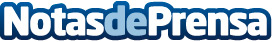 Campus Talio, la capacitación de las personas a un clickCampus Talio, espacio para el desarrollo personal y profesional, estímulo y retención del talento, comunicación e innovaciónDatos de contacto:Eva Garcia946519990Nota de prensa publicada en: https://www.notasdeprensa.es/campus-talio-la-capacitacion-de-las-personas-a Categorias: Software Ciberseguridad Recursos humanos Otras Industrias http://www.notasdeprensa.es